Муниципальное казённое общеобразовательное учреждение«Михайловская средняя общеобразовательная школа №1»Михайловского района Алтайского края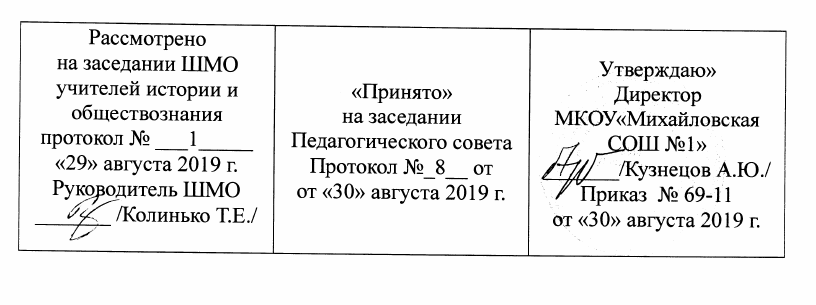 Рабочая программа  учебного предмета «Основы духовно-нравственной культуры народов России» для 5-го класса                                                                                 Составитель: Свистунова Л.А.Квалификационная категория:                                        высшая           с.Михайловское – 2019Раздел 1. Пояснительная запискаРабочая программа по учебному курсу «ОДНКР» для 5 класса составлена в соответствии с Федеральным государственным стандартом общего образования // Сборник нормативных документов.     В основу планирования курса положена  авторская  программа: Н. Ф. Виноградова «Основы духовно-нравственной культуры народов России» 5-6 классы Программа. Поурочно-тематическое планирование. Российский учебник, 2019 г.Рабочая программа ориентирована на использование учебника Н. Ф. Виноградовой, В. И. Власенко, А. В. Поляковой «Основы духовно-нравственной культуры народов России», 5 класс, 6-е издание, Москва, «Вентана-Граф», 2020 г.Выбор данной авторской программы обусловлен тем , что данная предметная область является логическим продолжением предметной области «Основы религиозных культур и светской этики» (ОРКСЭ) в начальной школе. При изучении  «Основ духовно –нравственной культуры народов России» учитываются региональные, национальные и этнокультурные особенности народов Российской Федерации.Предмет «Основы духовно-нравственной культуры народов России» продолжает формирование первоначальных представлений о светской этике, традиционных религиях России, их роли в культуре, истории и современности нашей страны и всего мира. Материал учебника дает возможность расширить и систематизировать знания о великой российской культуре, о нравственных ценностях, которые являются основополагающими для нашей многонациональной страны. В федеральном государственном образовательном стандарте основного общего образования учебный предмет «Основы духовно-нравственной культуры народов России» определен как курс, направленный на формирование первоначальных представлений о светской этике, о традиционных религиях, их роли в культуре, истории и современности. Особенность данного учебного курса состоит в том, что расширение знаний обучающихся сочетается с воспитанием ценностных отношений к изучаемым явлениям: внутренней установки личности поступать согласно общественным нормам, правилам поведения и взаимоотношений в обществе. Цель курса: «Основы духовно-нравственной культуры народов России» призван обогатить процесс воспитания в гимназии не только новым содержанием (ознакомление с традиционными религиями Российского государства), но и новым пониманием сущности российской культуры, развивающейся как сплав национальных традиций и религиозных верований. Исходя из этого особое значение курса «Основы духовно-нравственной культуры народов России» заключается в раскрытии общечеловеческих ценностей, которые объединяют (а не разъединяют) светскость и религиозность. Особое значение изучения данного предмета младшими подростками определяется их возрастными и познавательными возможностями: у детей 10-12 лет наблюдается большой интерес к социальному миру, общественным событиям, они открыты для общения на различные темы, включая религиозные. Школьники этого возраста уже располагают сведениями об истории нашего государства, ориентируются в понятии «культура». У них развиты предпосылки исторического мышления, на достаточном уровне представленологическое мышление, воображение, что позволяет решать более сложные теоретические задачи и работать с воображаемыми ситуациями. Пятиклассники могут читать более серьезные тексты, исторические документы, они достаточно хорошо владеют информационными умениями и способны работать с информацией, представленной в разном виде (текст, таблица, диаграмма, иллюстрация и пр.). Задачи курса: Для реализации поставленных целей курса рекомендовано сочетание разных методов обучения – чтение текстов учебника, анализ рассказа учителя, работа              с информацией, представленной в иллюстрации и т.д. обеспечивают: – организацию диалога различных культур, раскрытие на конкретных примерах (из реальной жизни, истории России, религиозных учений) особенностей взаимодействия и взаимовлияния разных этнических культур; пятиклассники продолжают работать с рубриками учебника «Обсудим вместе», «Жил на свете человек», «Путешествие вглубь веков», «По страницам священных книг»; – отражение основного содержания текстов учебника                                      в иллюстративном ряде (рубрика учебника «Картинная галерея», тематические фотографии и рисунки, схемы); – последовательное введение новых терминов и понятий, культуроведческого и религиозного содержания (текстовое объяснение; наличие толкового словарика). Таким образом, характеризуя данный учебный предмет, следует подчеркнуть его интегративный характер: изучение направлено на образование, воспитание и развитие школьника при особом внимании к его эмоциональному развитию. Учебный курс разбивается на следующие основные разделы: 1. Формирование понятия «культура», ознакомление с ролью и значением российской культуры в мировом сообществе (раздел «В мире культуры»). 2. Характеристика общечеловеческих ценностей, их представленность в повседневной жизни народа и особое значение в чрезвычайных моментах истории страны (разделы «Нравственные ценности российского народа», «Как сохранить духовные ценности», «Твой духовный мир»). 3. Истоки становления общечеловеческих ценностей, раскрытие вклада различных религий в формирование законов и правил жизни в обществе (раздел «Религия и культура»). Предмет «Основы духовно-нравственной культуры народов России» в основной школе является частью всего учебно-воспитательного процесса и тесно связан с содержанием других предметных областей, прежде всего, «Обществознания», «Литературы», «Истории», «Изобразительного искусства» «Краеведения». Новизна данной программы определяется изменением  количества часов  по темам в пределах учебного плана, в связи с сложностью и многообразием содержания разделов.Назначение программы:- для обучающихся 5 класса образовательная программа обеспечивает реализацию их права на информацию об образовательных услугах, права навыбор образовательных услуг и права на гарантию качества получаемых услуг; - для педагогических работников МКОУ «Михайловская СОШ №1» программа определяет приоритеты в содержании  ОДНКР  для обучающихся 5 класса и способствует интеграции и координации деятельности по реализации общего образования;-для администрации МКОУ «Михайловская СОШ №1» программа является основанием для определения качества реализации учебного курса  «Основы духовно-нравственной культуры»  для обучающихся 5 класса.Раздел 2. Общая характеристика учебного предмета «Основы духовно-нравственной культуры народов России»Принципы организации обучения курсу «Основы духовно-нравственной культуры народов России»1.  Культуроведческий  принцип  определяет  возможность  широкого ознакомления                   с  различными  сторонами  культуры  народов  России:    фольклором, декоративно-прикладным  искусством,  архитектурой,  особенностями  быта,  праздниками, обрядами  и  традициями.  Особое  место  в  курсе  занимает  знакомство  с  культурой, рожденной  религией.  Все  это  позволяет  обеспечить  благополучную  адаптацию подрастающего  поколения  в  обществе  и  воспитать  важнейшие  нравственные  качества гражданина  многонационального  государства  –  толерантность,  доброжелательность, эмпатию, гуманизм и др.  2. Принцип  природосообразности.  В  младшем  подростковом  возрасте                                      у формирующейся личности возникает глубокий интерес к окружающему миру, обществу,  взаимоотношениям  людей  и  т.  п.,  что  позволяет  приобщить  её  к  философской  стороне жизни. Вместе с тем, важно учитывать психологические возможности и малый жизненный опыт  младших  подростков:  особенности  восприятия  ими  философских  идей,  тягу                    к эмоциональным впечатлениям, стремление к  самоанализу и  самостоятельности. Особую опасность  представляет  стремление  учителя  расширить  объем  предлагаемых  знаний, углубиться  в  изучение  специфических  идей  разных  религий,  что  может  привести  к формальному  заполнению  памяти  школьника  без  осознания  сущности  изучаемого явления.  Материал,  который  предоставляется  для  восприятия  пятиклассникам,  должен, прежде всего, вызывать у них эмоциональную реакцию,                         а память фиксировать образы и фактологическую сторону явления. 3.  Принцип диалогичности. Поскольку сама российская культура есть диалог различных культур, то и ознакомление с ними предполагает откровенный и задушевный разговор                    о  ценностях,  представленных  как  в  традиционной  народной  культуре,  так                                  и  в религиозной  культуре. Более  того,  учитывая,  что  ведущей  деятельностью  подростка начинает становиться коммуникативная деятельность, необходимо создать условия для ее развития. Диалогичность реализуется разными дидактическими способами:  организацией текстов в учебнике; проведением учебных диалогов, обсуждением проблемных ситуаций,  обучением в парах, группах. 4. Принцип краеведения. При обучении пятиклассников этот принцип остается актуальным, т.к. продолжающаяся социализация ребенка проходит в естественной среде, частью  которой  являются  быт,  традиции,  этические  нормы  и  нравственные  правила, религиозная вера народов и др. Ознакомление с конкретным выражением этих пластов                 в данном  крае,  городе,  деревне  может  стать  основой  формирования  системы  ценностей, нравственных качеств личности, позволяющих ей адаптироваться в различной этнической среде. Школьники, изучая родной край, начинают осознавать, что малая родина – часть большого  Отечества,  а  окружающая  его  культурная  среда  –  один                    из  элементов  общероссийской культуры. 5. Принцип  поступательности  обеспечивает  постепенность, последовательность                       и  перспективность  обучения.  При  сохранении  общей  идеи  курса содержание  обучения  постепенно  углубляется  и  расширяется,  школьники  начинают решать  более  серьезные  проблемные  задачи.  Учитель  основной  школы  должен прослеживать преемственные линии как в содержании, так и методике обучения между 4 и  5  классами:  хорошо  знать  содержание  обучения  в  четвертом  классе,  использовать основные  методы  обучения,  которые  применяются  в  начальной  школе,  постепенно                             и достаточно осторожно вводить методику обучения, типичную для основной школы. Все это даст возможность успешного изучения данного предмета в 5 классе. Ценностные ориентиры содержания учебного предмета «ОДНКНР»	Предмет  «Основы  духовно-нравственной  культуры  народов  России»  не  решает задачи  подробного  знакомства  с  разными  религиями.  Главное  назначение  предмета  – развивать  общую  культуру  школьника,  формировать  гражданскую  идентичность, осознание  своей  принадлежности  к  народу,  национальности,  российской  общности; воспитывать уважение к представителям разных национальностей и вероисповеданий.  Исходя из этого, главной особенностью этого курса является  представление  культурообразующего  содержания  духовно-нравственного  воспитания.  Именно  культурообразующее  «ядро»  отражает  все  грани общекультурного,  этического,  религиозного  содержания,  ориентированного  на потребности  как  религиозной,  так                и  нерелигиозной  части  общества.  Речь идет о формировании у школьников представлений о вкладе разных религий в  становление  культуры  общества,  о  роли  различных  конфессий  в  воспитании  у подрастающего  поколения нравственных ценностей.  Индивидуальная  культура  человека связывается  не  только                                          с  принадлежностью  к  определенному  этносу  и  конфессии,  а  с пониманием  величия  накопленного  человечеством  культурного  наследия,  гордостью перед  умом,  честностью,  порядочностью  предшествующих  поколений,  с  принятием ценностей, сформировавшихся на протяжении истории разных народов. В  программе  курса  5  класса  представлены  следующие  содержательные  линии:«В мире  культуры»,  «Нравственные  ценности  российского  народа»,  «Религия                              и  культура», «Как сохранить духовные ценности», «Твой духовный мир». Раздел 3. Место учебного предмета «Основы духовно-нравственной культуры народов России» в учебном плане.В соответствии с   ФГОС и школьным  учебным  планом курс «Основы духовно-нравственной культуры народов России» изучается в 5 классе  в течение года,  один час  в неделю, общее число часов 35. При организации обучения в рамках данной программы предполагается применение следующих педагогических технологий обучения: интерактивная, проблемная, технология критического мышления. Промежуточная аттестация проводится в соответствии с Уставом ОУ.Раздел 4. Планируемые результаты освоения  «ОДНКР»Личностные, метапредметные и предметные результаты освоения учебного предмета «ОДНКНР»В  соответствии  с  федеральным  государственным  стандартом  основного  общего образования содержание данного предмета должно определять достижение личностных, метапредметных  и  предметных  результатов  освоения  основной  образовательной программы. Личностные  цели  представлены  двумя  группами.  Первая  отражает  изменения, которые должны произойти в личности субъекта обучения. Это: •  готовность к нравственному саморазвитию; способность оценивать свои поступки, взаимоотношения со сверстниками; •  достаточно высокий уровень учебной мотивации, самоконтроля и самооценки; •  личностные  качества,  позволяющие  успешно  осуществлять  различную деятельность и взаимодействие с ее участниками. Другая  группа  целей  передает  социальную  позицию  школьника, сформированность его ценностного взгляда на окружающий мир: формирование  основ  российской  гражданской  идентичности,  понимания особой  роли  многонациональной  России  в  современном  мире;  воспитание  чувства гордости за свою Родину, российский народ и историю России; формирование ценностей многонационального российского общества; •  воспитание уважительного отношения к своей стране, ее истории, любви к родному краю, своей семье, гуманного отношения, толерантности к людям, независимо                    от их возраста, национальности, вероисповедания; •  понимание  роли  человека  в  обществе,  принятие  норм  нравственного поведения, правильного взаимодействия со взрослыми и сверстниками; •   формирование эстетических потребностей, ценностей и чувств. Метапредметные  результаты  определяют  круг  универсальных  учебных действий  разного  типа  (познавательные,  коммуникативные,  рефлексивные, информационные), которые успешно формируются средствами данного предмета. Среди них: •  владение  коммуникативной  деятельностью,  активное  и  адекватное использование  речевых  средств  для  решения  задач  общения  с  учетом особенностей  собеседников                      и  ситуации  общения  (готовность  слушать собеседника и вести диалог; излагать свое мнение и аргументировать свою точку  зрения,  оценивать  события,  изложенные                         в  текстах  разных  видов  и жанров); •  овладение  навыками  смыслового  чтения  текстов  различных  стилей  и жанров,  в  том  числе  религиозного  характера;  способность  работать  с  информацией, представленной в разном виде и разнообразной форме; •  овладение  методами  познания,  логическими  действиями  и  операциями (сравнение, анализ, обобщение, построение рассуждений); •  освоение  способов  решения  проблем  творческого  и  поискового характера; •  умение  строить  совместную  деятельность  в  соответствии  с  учебной задачей                            и культурой коллективного труда. Предметные  результаты  обучения  нацелены  на  решение, прежде  всего, образовательных задач:  •  осознание  целостности  окружающего  мира,  расширение  знаний  о российской многонациональной культуре, особенностях традиционных религий России; •  использование  полученных  знаний  в  продуктивной  и  преобразующей деятельности; способность к работе с информацией, представленной разными средствами; •  расширение  кругозора  и  культурного  опыта  школьника,  формирование умения воспринимать мир не только рационально, но и образно. Планируемые результаты обученияЛичностные результаты: – осознание своей принадлежности к народу, национальности, стране, государству; чувство  привязанности  и  любви  к  малой  родине, гордости  и  за  своё  Отечество, российский народ и историю России (элементы гражданской идентичности); – понимание роли человека в обществе, принятие норм нравственного поведения; –  проявление  гуманного  отношения,  толерантности  к  людям,  правильного взаимодействия  в  совместной  деятельности,  независимо  от  возраста,  национальности, вероисповедания участников диалога или деятельности; –  стремление  к  развитию  интеллектуальных,  нравственных,  эстетических потребностей. Универсальные учебные действия. Познавательные: – характеризовать понятие «духовно-нравственная культура»; –  сравнивать  нравственные  ценности  разных  народов,  представленные  в фольклоре, искусстве, религиозных учениях; – различать культовые  сооружения разных религий; – формулировать выводы и умозаключения на основе анализа учебных текстов. Коммуникативные: – рассказывать о роли религий в развитии образования на Руси и в России; –  кратко  характеризовать  нравственные  ценности  человека  (патриотизм, трудолюбие, доброта, милосердие и др.).  Рефлексивные:  – оценивать различные ситуации с позиций «нравственно», «безнравственно»; –  анализировать  и  оценивать  совместную  деятельность  (парную,  групповую работу)    в  соответствии  с  поставленной  учебной  задачей,  правилами  коммуникации                              и делового этикета. Информационные: –  анализировать  информацию,  представленную  в  разной  форме  (в  том  числе графической) и в разных источниках (текст, иллюстрация, произведение искусства). К концу обучения учащиеся научатся:•  Воспроизводить  полученную  информацию,  приводить  примеры  из прочитанных  текстов;  оценивать  главную  мысль  прочитанных  текстов  и прослушанных объяснений учителя. •  Сравнивать  главную  мысль  литературных,  фольклорных  и  религиозных текстов.  Проводить  аналогии  между  героями,  сопоставлять  их  поведение                                                     с общечеловеческими духовно-нравственными ценностями. •  Участвовать  в  диалоге:  высказывать  свои  суждения,  анализировать высказывания участников беседы, добавлять, приводить доказательства. •  Создавать  по  изображениям  (художественным  полотнам,  иконам, иллюстрациям) словесный портрет героя. •  Оценивать  поступки  реальных  лиц,  героев  произведений,  высказывания известных личностей. •  Работать  с  исторической  картой:  находить  объекты  в  соответствии  с учебной задачей. •  Использовать информацию, полученную из разных источников, для решения учебных                 и практических задач. К концу обучения учащиеся смогут научиться:•  Высказывать  предположения  о  последствиях  неправильного (безнравственного) поведения человека. •  Оценивать свои поступки, соотнося их с правилами нравственности и этики; намечать способы саморазвития. •  Работать с историческими источниками и документами.Раздел 5.Содержание учебного курса «ОДНКНР»Раздел 1. В мире культурыВеличие  российской  культуры.  Российская  культура  –  плод  усилий  разных народов.  Деятели  науки  и  культуры  –  представителей  разных  национальностей  (К. Брюллов,  И.  Репин,  К.  Станиславский,  Ш.  Алейхем,  Г.  Уланова,  Д.  Шостакович,  Р. Гамзатов, Л. Лихачев, С. Эрьзя, Ю. Рытхэу и др.).  Человек  –  творец  и  носитель  культуры.  Вне  культуры  жизнь  человека невозможна. Вклад личности в культуру зависит от ее таланта, способностей,  упорства. Законы нравственности – часть культуры общества. Источники, создающие нравственные установки. Раздел 2. Нравственные ценности российского народа «Береги  землю  родимую,  как  мать  любимую».  Представления  о  патриотизме                          в фольклоре разных народов. Герои национального эпоса разных народов (Улып, Сияжар, Боотур, Урал-батыр и др.). Жизнь  ратными  подвигами  полна.  Реальные  примеры  выражения патриотических  чувств  в  истории  России  (Дмитрий  Донской,  Кузьма  Минин,  Иван Сусанин,  Надежда  Дурова  и  др.).  Деятели  разных  конфессий  –  патриоты  (Сергий Радонежский,  Рабби  Шнеур-Залман  и  др.).  Вклад  народов  нашей  страны  в  победу  над фашизмом. В труде – красота человека. Тема труда в фольклоре разных народов (сказках, легендах, пословицах). «Плод  добрых  трудов  славен…».  Буддизм,  ислам,  христианство  о  труде  и трудолюбии. Люди  труда.  Примеры  самоотверженного  труда  людей  разной  национальности на благо родины (землепроходцы, ученые, путешественники, колхозники и пр.). Бережное отношение                     к природе. Одушевление природы нашими предками.  Роль заповедников в сохранении природных объектов. Заповедники на карте России.  Семья – хранитель духовных ценностей.  Роль семьи в жизни человека. Любовь, искренность,  симпатия,  взаимопомощь  и  поддержка  –  главные  семейные  ценности.  О любви  и  милосердии      в  разных  религиях.  Семейные  ценности  в  православии,  буддизме, исламе,  иудаизме.  Взаимоотношения  членов семьи.  Отражение  ценностей  семьи  в фольклоре разных народов. Семья – первый трудовой коллектив. Раздел 3. Религия и культура Роль  религии  в  развитии  культуры.  Вклад  религии  в  развитие  материальной                         и духовной культуры общества.  Культурное  наследие  христианской  Руси.  Принятие  христианства  на  Руси, влияние  Византии.  Христианская  вера  и  образование                              в  Древней  Руси.  Великие  князья Древней  Руси  и  их  влияние  на  развитие  образования.  Православный  храм  (внешние особенности,  внутреннее  убранство). Духовная  музыка.  Богослужебное  песнопение. Колокольный звон. Особенности православного календаря. Культура ислама. Возникновение ислама. Первые столетия ислама (VII-XII века) – золотое время исламской культуры. Успехи образования и науки. Вклад мусульманской литературы  в  сокровищницу  мировой  культуры.    Декоративно-прикладное  искусство народов,  исповедующих  ислам.  Мечеть  –  часть  исламской культуры.  Исламский календарь. Иудаизм  и  культура.  Возникновение  иудаизма.  Тора  –  Пятикнижие  Моисея. Синагога  –  молельный  дом иудеев.  Особенности  внутреннего  убранства  синагоги. Священная история иудеев  в сюжетах мировой живописи. Еврейский календарь. Культурные  традиции  буддизма.  Распространение  буддизма                        в  России. Культовые сооружения буддистов. Буддийские монастыри. Искусство танка. Буддийский календарь. Раздел 4. Как сохранить духовные ценности Забота  государства  о  сохранении  духовных  ценностей.  Конституционные гарантии  права гражданина исповедовать любую религию. Восстановление памятников духовной культуры, охрана исторических памятников, связанных с разными религиями.         Хранить память предков.                                                                                                                                    Уважение к труду, обычаям, вере предков. Примеры благотворительности из российской истории. Известные  меценаты России.  Раздел 5. Твой духовный мир. Что  составляет  твой  духовный  мир.  Образованность  человека,  его  интересы, увлечения,  симпатии,  радости,  нравственные  качества  личности  –  составляющие духовного  мира.  Культура  поведения  человека.  Этикет  в  разных  жизненных  ситуациях. Нравственные качества человека. Распределение учебных часов по разделам программы с определением основных видов деятельности Раздел 6. Тематическое планированиеРаздел 7. Система  оценки образовательных достижений учащихся по предмету «ОДНКР»Виды и формы контроля и диагностики         Модернизация системы образования предполагает существенное изменение организации контроля качества знаний обучаемых и качество преподавания                               в соответствии  с учебным планом. Основным предметом оценки результатов образования являются знания, результатов обучения – умения, навыки и результатов воспитания – мировоззренческие установки, интересы, мотивы и потребности личности.Формы, периодичность и порядок текущего контроля успеваемости и промежуточной аттестации обучающихся.Уровень обучения:  базовый.Форма организации учебного процесса:  групповая (в классе)Формы контроля: устный опрос, фронтальный опрос, работа по карточкам, самопроверка, тест.В практике педагогического контроля возможно применение:стартового (определяет исходный уровень, подготовленность к усвоению дальнейшего материала; проводится в начале учебного года)  текущего (диагностирование дидактического процесса, выявления его динамики, сопоставления результатов обучения на отдельных его этапах). тематического (после прохождения темы)рубежного (контроль выполняет этапное подведение итогов за четверть, полугодие)             итогового (осуществляется после прохождения всего учебного курса)заключительного (результаты заключительного контроля должны соответствовать  уровню стандарта образования.)В качестве методов диагностики уровня подготовки детей по ОДНКНР  используется участие в олимпиадах, викторинах, конкурсах и научных конференциях различного уровня.                   Критерии оценкиСистема оценивания: традиционная устного ответа: глубокий, с привлечением дополнительного материала и проявлением гибкости мышления ответ ученика оценивается пятью баллами; твердое знание материала в пределах программных требований - четырьмя; неуверенное знание, с несущественными ошибками и отсутствием самостоятельности суждений оценивается – тремя баллами;наличие в ответе школьника грубых ошибок, проявление непонимания сути,                     не владение навыком оценивается отрицательно, отметкой «2»;отсутствие знаний, умений, навыков и элементарного прилежания влечет за собой единицу (используется очень редко).оценки работы на уроке: активное участие учащегося в процессе урока и безошибочное выполнение заданий оценивается пятью баллами; активное участие в процессе урока с допущением каких-либо ошибок в процессе выполнения задания - четырьмя; неуверенное участие в процессе урока и отсутствие самостоятельной активности – тремя баллами;полное отсутствие активности - отметка «2»;оценки тестового задания: 75-100% - отлично «5»; 60-74% - хорошо «4» 50-59% - удовлетворительно «3»;менее 50% - неудовлетворительно «2»;оценки сообщения или проекта: глубокий, самостоятельный, с привлечением дополнительного материала и проявлением гибкости мышления ответ ученика, оценивается пятью баллами; привлечение дополнительного материала, неуверенный ответ – четырьмя баллами; выполнена работа в письменном виде, отсутствие ответа, при этом ответы  на дополнительные вопросы – тремя баллами;полное отсутствие работы - отметка «2»;
Критерии выведения четвертных и годовых оценок:Отметка «5» выводится при выполнении следующих требований:
- активная и правильная работа учащегося на уроке;
- выполнение дополнительных заданий в виде сообщений и проектов
- высокий уровень знания базового материала;
Отметка «4» выводится при выполнении следующих требований:
- активная, но иногда с ошибками работа учащегося на уроке;
- выполнение дополнительных заданий по желанию;
- высокий уровень знания базового материала;
Отметка «3» выводится при выполнении следующих требований:
- отсутствие самостоятельной активности на уроке;
- отсутствие выполнения дополнительных заданий;
- низкий уровень знания базового материала.Примерные темы творческих работ и проектов: «Традиции моей семьи» «История семейной реликвии» «Мое родословное древо» «Значение религии в жизни человека и общества» «Памятники религиозной культуры в моем городе» «Памятники в моем городе» «С чего начинается Родина» «Герои России» «Вклад моей семьи в благополучие и процветание Отечества»  «Профессиональная династия» «Спасти и сохранить» «Христианские святыни Красносельского района» «Христианские святыни России» «Иудаизм в России» «Ислам в России» «Буддийские монастыри» «Религия и искусство» 1. Цели задания приняты учащимся, конкретны.2. Замысел работы реализован. 3. Содержание оптимально (научно, грамотно, доступно). 4. Характер изложения предлагаемого материала доступный. 5. Учащийся использовал различные формы. 6. Работа способствовала формированию следующих качеств учащегося: а) любознательность и активность; б) эмоциональность, отзывчивость; в) общение с учителем и сверстниками; г) соблюдение общепринятых норм и правил поведения; д) способность решать интеллектуальные и личностные задачи, адекватные возрасту;е) владение универсальными предпосылками учебной деятельности ж) владение необходимыми умениями и навыками. 7. Учащийся сумел заинтересовать одноклассников.Критерии оценки: Достигнуто в высокой степени 3 балла. Достигнуто частично 2 балла. Достигнуто в малой степени 1 балл. Не достигнуто (или не входило в цели) 0 баллов. Вывод: от 42 до 35 баллов – высокий уровень,  от 34 до 21 балла – средний уровень,  ниже 21 балла - низкий уровень.Раздел 8. Учебно-методическое и материально-техническое обеспечение образовательного процессаУМК по предмету:1. Учебник Н. Ф. Виноградовой, В. И. Власенко, А. В. Поляковой «Основы духовно-нравственной культуры народов России», 5 класс, 6-е издание, Москва, «Вентана-Граф», 2020 г.2. Авторская  программа: Н. Ф. Виноградова «Основы духовно-нравственной культуры народов России» 5-6 классы. Программа. Поурочно-тематическое планирование. Российский учебник, 2019 г.Электронные образовательные  ресурсыСайт Общественной палаты - http://www.oprf.ru 2. Основы религиозных культур и светской этики - http://orkce.apkpro.ru 3. Сайт Министерства образования и науки РФ - http://www.mon.gov.ru 4. Сайт Рособразования - http://www.ed.gov.ru 5. Федеральный портал «Российское образование» - http://www.edu.ru 6. Российский образовательный портал http://www.school.edu.ru 7. Официальный сайт Московской Патриархии Русской Православной Церкви -www.patriarchia.ru 8. Официальный сайт Белгородской и Старооскольской епархии - http://www.blagovest.bel.ru 9. Сайт Белгородского института развития образования - www.ipkps.bsu.edu.ru 10. Каталог учебных изданий, электронного оборудования и электронных образовательных ресурсов для общего образования - http://www.ndce.edu.ru 11. Школьный портал - http://www.portalschool.ru 12. Федеральный портал «Информационно-коммуникационные технологии в образовании» - http://www.ict.edu.ru 13. Российский портал открытого образования - http://www.opennet.edu.ru 14. Учительская газета - www.ug.ru 15. Сетевой класс Белогорья - http://belclass.net 16. Центр поддержки культурно-исторических традиций Отечества - http://www.trad-center.ru/komplekt45.htm Раздел 8Лист внесения изменений и дополнений в рабочую программу № п/пНаименование разделаКоличество часовХарактеристика основных видов деятельности обучающихся1Введение.1чУчебный диалог: чтение и обсуждение текста учебника. Рассматривание и анализ иллюстративного материала: «Что мы можем сказать о профессии этих людей? Чем они прославили Россию?» Восприятие и оценка информации, представленной в видеофильме. Выделение главной мысли рассказа учителя о жизни и творчестве Шолом-Алейхема. Обсуждение докладов и презентаций учащихся на тему «Словесный портрет выдающегося деятеля культуры России»2В мире культуры4 чЧтение и обсуждение текста учебника «Человек- творец и носитель культуры». Конструирование схем: «Человек-носитель культуры», «Человек-творец культуры». Восприятие и оценка информации, представленной в рассказе учителя «Что такое этика?». Учебный диалог: обсуждение высказывания Аристотеля об этике. Совместная деятельность в группах: объяснение значения пословиц и поговорок разных народов. Работа с рубриками «Жил на свете человек» и «Для любознательных»3Нравственные ценности российского народа13 чЧтение и определение главной мысли текста. Объяснение значения пословиц (поговорок). Совместная деятельность в парах: чтение и анализ текста татарской сказки «Звездочка Зухра». Чтение и анализ текста «Микула Селянинович». Коллективная оценка выполнения задания, обобщение: «Почему Микула Селянинович стал героем народных былин?». Анализ сказки К.Д.Ушинского «Два плуга», выделение главной мысли.»Оживление имеющегося опыта и знаний на тему: «О каких религиозных праздниках мы уже знаем? Что мы можем рассказать о православном храме, мечети, синагоге и пагоде?». Восприятие и анализ информации, представленной в рассказе учителя. Разыгрывание сценок: «»Коляда», «Святки».Обсуждение вопросов: «Что мы знаем о христианской вере? Когда Древняя Русь приняла христианство?». Чтение и обсуждение текста учебника «Откуда на Русь пришло христианство?». Учебный диалог: анализ информации, представленной в текстах учебника. Чтение и выделение главной мысли текста о Ярославе Мудром. Объяснение значения пословиц и поговорок о Родине и патриотических чувствах. Чтение текста «Нюргун Боотур- стремительный» и составление словесного портрета героя. Оценка образца словесного портрета, представленного учителем. Совместная деятельность в парах: чтение и обсуждение башкирской легенды об Урале-батыре. Рассматривание иллюстраций к текстам, анализ и оценка выразительных  средств. Учебный диалог «Обсудим вместе»: сравнение эпических героев. Работа с информацией, представленной в тексте. Выделение главной мысли рассказа-дополнения учителя. Работа с рубрикой «Картинная галерея»: описание героя картины. Чтение и оценка информации из текстов об участии в Великой отечественной войне представителей разных народов России.4Религия и культура 9 ч Чтение и обсуждение текста учебника «Возникновение ислама». Учебный диалог: «Золотой век исламской культуры».Анализ информации, представленной в рассказе учителя о великом персидском и таджикском поэте Фирдоуси. Чтение и обсуждение текста учебника о мечети. Рассматривание иллюстраций, оценка информации, представленной в видеофильме.Чтение и обсуждение текста учебника «Как все начиналось». Практическая работа: нахождение на карте Палестины и других мест, связанных с ранней историей иудаизма. Беседа-повторение пройденного по вопросам «Что такое Ветхий Завет?», «Частью какой книги он является?», «Последователи каких религий признают Ветхий Завет священной книгой?». Анализ информации, представленной в материале рубрик «Жил на свете человек» и «Картинная галерея», составление повествования по сюжету картины. Беседы по текстам. Обсуждение проблемы: какие народы России исповедуют буддизм. Анализ информации, представленной в рассказе учителя «Буддизм в России», составление плана пересказа. Практическая работа с картой: нахождениеАнализ и оценка информации, представленной в текстах учебника. Составление плана пересказа  текстов. Просмотр и обсуждение видеофильмов.5Как сохранить духовные ценности2 чОценка информации, представленной в рассказе учителя «Забота государства о сохранении духовных ценностей. Чтение и обсуждение главной мысли текстов учебника. Составление плана пересказа текста «Храм Христа Спасителя»; чтение и выделение главной мысли текста «Охраняется государством». Конструирование вывода по теме.Учебный диалог: обсуждение статьи Д.С.Лихачева «Память». Оценка информации, представленной в рассказе-объяснении учителя. Выделение главной мысли рассказа. Чтение и анализ текстов6Твой духовный мир4 чАнализ информации, представленной в объяснении учителя «Что такое этикет и зачем он нужен?» Практическая работа «Учимся быть образованными». Учебный диалог: обсудим вместе, заполним устно таблицу, дополним ее. Совместная деятельность в группах: анализ информации, представленной в дидактических текстах К.Д.Ушинского. 7Обобщение пройденного2 чИтого: 35 часовИтого: 35 часовИтого: 35 часовИтого: 35 часов№п/пТема урокаКоличество часовПримечание1Введение1В мире культуры (4 ч.)2-3Величие многонациональной российской культуры24-5Человек – творец и носитель культуры2Нравственные ценности российского народа (13 ч.)6Законы нравственности – часть культуры общества17-8Береги землю родимую, как мать любимую29-10Жизнь ратными подвигами полна211-12В труде – красота человека213-14Плод добрых трудов славен215-16Люди труда217Бережное отношение к природе118Семья  - хранитель духовных ценностей1Религия и культура (9 ч.)19-20Роль религии в развитии культуры221-22Культурное наследие христианской Руси223-24Культура ислама225-26Иудаизм и культура227Культурные традиции буддизма1Как сохранить духовные ценности (2 ч.)28Забота государства о сохранении духовных ценностей129Хранить память предков1Твой духовный мир (4 ч.)30-31Духовный мир человека232-33Культура человека и его образованность234-35Обобщение пройденногоИтого: 35 часов№ п/п№ урока/ тема по рабочей учебной программеТема с учётом корректировкиСроки корректировкиПримечание123456